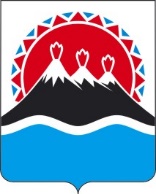 МИНИСТЕРСТВО ФИНАНСОВ КАМЧАТСКОГО КРАЯПРИКАЗг. Петропавловск-КамчатскийПРИКАЗЫВАЮ:Внести в приказ Министерства финансов Камчатского края от 11.03.2020 № 54 «Об утверждении типовой формы соглашения о мерах по социально-экономическому развитию и оздоровлению муниципальных финансов поселения в Камчатском крае» следующие изменения:наименование изложить в следующей редакции:«Об утверждении типовой формы соглашения о мерах по социально-экономическому развитию и оздоровлению муниципальных финансов поселений в Камчатском крае»преамбулу изложить в следующей редакции:«В соответствии с пунктом 8 статьи 137 Бюджетного кодекса Российской Федерации, постановлением Правительства Камчатского края от 23.01.2020 № 13-П «Об утверждении Порядков заключения соглашений о мерах по социально-экономическому развитию и оздоровлению муниципальных финансов муниципальных районов, муниципальных (городских) округов и поселений в Камчатском крае»,ПРИКАЗЫВАЮ:»;постановляющую часть изложить в следующей редакции:«1. Утвердить Типовую форму соглашения о мерах по социально-экономическому развитию и оздоровлению муниципальных финансов поселений в Камчатском крае (далее – Соглашение) согласно приложению к настоящему Приказу.2. Установить, что Соглашение заключается финансовым органом муниципального района в Камчатском крае с главами местных администраций (руководителями исполнительно – распорядительных органов) поселений, получающих дотации на выравнивание бюджетной обеспеченности.3. Установить, что Соглашение заключается на бумажном носителе.4. Настоящий приказ вступает в силу после дня его официального опубликования.»;4) приложение изложить в редакции согласно приложению к настоящему приказу.2. Настоящий приказ вступает в силу после дня его официального опубликования.Типовая форма соглашенияо мерах по социально-экономическому развитию и оздоровлению муниципальных финансов______________________________________________                (наименование поселения в Камчатском крае, получающего дотацию на   выравнивание бюджетной обеспеченности)г. Петропавловск-Камчатский          		       «___» ___________ ____ года_________________________________________________ именуемый (-ое)              (наименование финансового органа муниципального района в Камчатском крае)в дальнейшем «Финансовый орган муниципального района», в лице ____________________________________________________________________,   (должность, фамилия, имя, отчество лица, уполномоченного на подписание Соглашения от имени финансового органа муниципального района в Камчатском крае)действующего (-ей) на основании _______________________________________                                                                                    (наименование, дата и номер документа, удостоверяющего                                                                                   полномочия (доверенность, приказ или иной документ)с одной стороны, и глава местной администрации – (руководитель исполнительно-распорядительного органа) _______________________________,                                                                                                       (наименование поселения в Камчатском крае)являющегося получателем дотации на выравнивание бюджетной обеспеченности, именуемый в дальнейшем «Получатель», в лице________________________________________________________________(должность, фамилия, имя, отчество главы местной администрации (руководителя исполнительно-распорядительного органа) поселения в Камчатском крае)действующего (-ей) на основании_______________________________________,                                                                             (дата и номер документа, представляющего лицу право подписи)с другой стороны, далее именуемые «Стороны», в соответствии с                                пунктом 8 статьи 137 Бюджетного кодекса Российской Федерации и постановлением Правительства Камчатского края от 23.01.2020 № 13-П «Об утверждении Порядков заключения соглашений о мерах по социально-экономическому развитию и оздоровлению муниципальных финансов муниципальных районов, муниципальных (городских) округов и поселений в Камчатском крае» (далее – Постановление), заключили настоящее Соглашение о нижеследующем.1. Предмет Соглашения1.1. Предметом Соглашения является осуществление мер по социально-экономическому развитию и оздоровлению муниципальных финансов____________________________________________________________,                        (наименование поселения в Камчатском крае)являющегося в соответствующем финансовом году получателем дотации на выравнивание бюджетной обеспеченности.2. Права и обязанности Сторон2.1. Получатель обязан:	2.1.1. осуществлять в соответствующем финансовом году следующие меры по социально-экономическому развитию и оздоровлению муниципальных финансов:1) меры, направленные на увеличение налоговых и неналоговых доходов бюджета местного бюджета, предусматривающие:а) обеспечение роста налоговых и неналоговых доходов местного бюджета по итогам его исполнения в очередном финансовом году по сравнению с уровнем исполнения текущего финансового года в сопоставимых условиях (в процентах);б) утверждение (актуализацию) до 15 марта текущего финансового года плана («дорожной карты») по взысканию дебиторской задолженности по платежам в местный бюджет, пеням и штрафам по ним, разработанного в соответствии с общими требованиями к регламенту реализации полномочий администратора доходов бюджета по взысканию дебиторской задолженности по платежам в бюджет, пеням и штрафам по ним, установленными Министерством финансов Российской Федерации;2) по соблюдению требований бюджетного законодательства Российской Федерации, предусматривающие:а) соблюдение требований к размеру дефицита местного бюджета, установленных статьей 921 Бюджетного кодекса Российской Федерации;б) соблюдение требований к предельному объему муниципального долга, установленных статьей 107 Бюджетного кодекса Российской Федерации;в) соблюдение требований к предельному объему муниципальных заимствований, установленных статьей 106 Бюджетного кодекса Российской Федерации;г) соблюдение требований к предельному объему расходов на обслуживание муниципального долга, установленных статьей 111 Бюджетного кодекса Российской Федерации;д) соблюдение нормативов формирования расходов местного бюджета на оплату труда депутатов, выборных должностных лиц местного самоуправления, осуществляющих свои полномочия на постоянной основе, муниципальных служащих и (или) содержание органов местного самоуправления поселения, установленных Правительством Камчатского края;е) обеспечение вступления в силу с начала очередного финансового года решения о местном бюджете на очередной финансовый год (очередной финансовый год и на плановый период);3) меры по повышению эффективности использования бюджетных средств, предусматривающие:а) неустановление и неисполнение расходных обязательств, не связанных с решением вопросов, отнесенных Конституцией Российской Федерации, федеральными законами, законами Камчатского края к полномочиям органов местного самоуправления поселения;б) отсутствие решений, приводящих к увеличению численности работников муниципальных учреждений поселения (за исключением случаев принятия решений о перераспределении полномочий или наделении ими, о вводе (приобретении) новых объектов капитального строительства) и органов местного самоуправления поселения (за исключением случаев принятия решений о перераспределении полномочий или наделении ими);в) отсутствие решений о повышении оплаты труда работников органов местного самоуправления поселения на уровень, превышающий темпы и сроки повышения оплаты труда работников органов государственной власти Камчатского края;г) обеспечение в полном объеме в местном бюджете расходных обязательств по оплате труда и уплате страховых взносов по обязательному социальному страхованию на выплаты по оплате труда работников, оплате коммунальных услуг, обслуживанию муниципального долга;д) неустановление новых расходных обязательств без учета оценки финансовых возможностей местного бюджета, оценки ожидаемого экономического эффекта от их принятия;е) отсутствие по состоянию на 1-е число каждого месяца просроченной кредиторской задолженности бюджета поселения (без учета объема просроченной кредиторской задолженности за счет средств от приносящей доход деятельности);ж) при наличии по состоянию на 1 января текущего финансового года просроченной кредиторской задолженности бюджета поселения (без учета объема просроченной кредиторской задолженности за счет средств от приносящей доход деятельности) – разработку и направление в финансовый орган муниципального района в Камчатском крае в срок до 1 апреля текущего финансового года «дорожной карты» (графика) по погашению просроченной кредиторской задолженности или актуализацию имеющегося графика погашения просроченной кредиторской задолженности;з) обеспечение достижения целевых значений показателей оплаты труда работников бюджетной сферы в соответствии с указами Президента Российской Федерации;и) направление на согласование в финансовый орган муниципального района в Камчатском крае проекта муниципального правового акта о местном бюджете на очередной финансовый год (очередной финансовый год и на плановый период), внесенного в представительный орган поселения;4) меры по повышению качества управления муниципальными финансами, предусматривающие отсутствие просроченной задолженности по долговым обязательствам.2.1.2. Представлять в ____________________________________________:                                                                                (наименование финансового органа муниципального района                                                                                                                       в Камчатском крае)1) отчет об исполнении обязательств поселения, предусмотренных пунктом 2.1.1 настоящего Соглашения, ежеквартально до 15 числа месяца, следующего за отчетным кварталом, начиная с отчетности за 1 квартал года, в котором было заключено настоящее Соглашение;2) по запросу ____________________________________________________                                                                             (наименование финансового органа муниципального района                                                                                                                    в Камчатском крае)информацию и документы, связанные с исполнением настоящего Соглашения и осуществлением контроля за его исполнением.2.2. Получатель вправе обращаться в ________________________________                                                                                                      (наименование финансового органа муниципального                                                                                                                                района в Камчатском крае)за разъяснениями по исполнению настоящего Соглашения.2.3. ____________________________________________________ обязано:                            (наименование финансового органа муниципального района в Камчатском крае)1) осуществлять контроль за исполнением Получателем обязательств, предусмотренных настоящим Соглашением;2) оказывать консультативную помощь Получателю по исполнению настоящего Соглашения.2.4. ___________________________________________ вправе запрашивать                                        (наименование финансового органа муниципального                                                                    района в Камчатском крае)у Получателя информацию и документы, связанные с исполнением настоящего Соглашения и осуществлением контроля за его исполнением.3. Ответственность сторон3.1. В случае невыполнения обязательств, предусмотренных настоящим Соглашением и Порядком заключения Соглашения, утвержденным Постановлением, применяются меры ответственности в соответствии с Постановлением.4. Внесение изменений и дополнений в Соглашение4.1. По взаимному соглашению Сторон, а также в случае изменения бюджетного законодательства Российской Федерации, законодательства Российской Федерации о налогах и сборах в настоящее Соглашение могут быть внесены изменения и дополнения путем заключения в письменной форме дополнительного соглашения, являющегося неотъемлемой частью настоящего Соглашения.5. Срок действия Соглашения5.1. Настоящее Соглашение вступает в силу со дня его подписания Сторонами, распространяется на правоотношения Сторон, возникшие с 1 января _______ года и действует по 31 декабря года, по истечении которого поселение утрачивает право на получение дотации на выравнивание бюджетной обеспеченности в соответствии со статьей 137 Бюджетного кодекса Российской Федерации.6. Разрешение споров6.1. Неурегулированные Сторонами споры и разногласия, возникшие при исполнении настоящего Соглашения или в связи с ним, рассматриваются в порядке, предусмотренном законодательством Российской Федерации.7. Другие условия7.1. Настоящее Соглашение составлено на ____ листах в 2-х экземплярах, имеющих равную юридическую силу, по одному для каждой из Сторон.8. Юридические адреса и подписи Сторон».О внесении изменений в приказ Министерства финансов Камчатского края от 11.03.2020 № 54 «Об утверждении типовой формы соглашения о мерах по социально-экономическому развитию и оздоровлению муниципальных финансов поселения в Камчатском крае»МинистрА.Н. БутылинПриложение к приказу                    Министерства финансовКамчатского краяПриложение к приказу                    Министерства финансовКамчатского краяПриложение к приказу                    Министерства финансовКамчатского краяПриложение к приказу                    Министерства финансовКамчатского краяПриложение к приказу                    Министерства финансовКамчатского краяПриложение к приказу                    Министерства финансовКамчатского краяПриложение к приказу                    Министерства финансовКамчатского краяПриложение к приказу                    Министерства финансовКамчатского края от№Финансовый орган муниципального районаНаименование:ПоселениеНаименование:Юридический адрес:Юридический адрес:Руководитель финансовогооргана муниципального района_________________ Ф.И.ОГлава местной администрации (руководитель исполнительно-распорядительного органа) или уполномоченное лицо________________  Ф.И.О